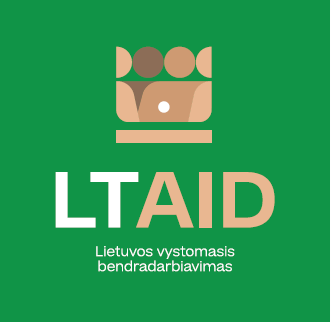 PATVIRTINTAVystomojo bendradarbiavimo ir humanitarinės pagalbos fondo tarybos 2022 m. rugpjūčio 30 d. protokolu Nr. 2KVIETIMAS TEIKTI PARAIŠKAS VYSTOMOJO BENDRADARBIAVIMO IR HUMANITARINĖS PAGALBOS FONDO LĖŠOMS GAUTI vystomojo bendradarbiavimo Projekto koncepcijA Nr. 1„Skaitmeninė transformacija Nigerijoje, Kenijoje, Ganoje“*Pasirinkti ne mažiau dviejų išvardintų šalių.**Vadovaujantis Valstybės ir savivaldybių institucijų ir įstaigų vystomojo bendradarbiavimo veiklos įgyvendinimo ir humanitarinės pagalbos teikimo tvarkos aprašo, patvirtinto Lietuvos Respublikos Vyriausybės 2014 m. kovo 26 d. nutarimu Nr. 278, 35 punktu, paraiškai gali būti skiriami papildomi balai už atitiktį institucijos kvietime nurodytiems papildomiems projektų paraiškų vertinimo kriterijams. Papildomi kriterijai gali būti numatyti, jeigu kvietime planuojama specifinė vystomojo bendradarbiavimo veikla, iš projektų paraiškų ar koncepcijų teikėjų tikimasi specifinių gebėjimų ar patirties.vystomojo bendradarbiavimo Projekto koncepcijA NR. 2„PARAMA ARMĖNIJOS ADMINISTRACINIŲ IR INSTITUCINIŲ GEBĖJIMŲ STIPRINIMUI“ *Vadovaujantis Valstybės ir savivaldybių institucijų ir įstaigų vystomojo bendradarbiavimo veiklos įgyvendinimo ir humanitarinės pagalbos teikimo tvarkos aprašo, patvirtinto Lietuvos Respublikos Vyriausybės 2014 m. kovo 26 d. nutarimu Nr. 278, 35 punktu, paraiškai gali būti skiriami papildomi balai už atitiktį institucijos kvietime nurodytiems papildomiems projektų paraiškų vertinimo kriterijams. Papildomi kriterijai gali būti numatyti, jeigu kvietime planuojama specifinė vystomojo bendradarbiavimo veikla, iš projektų paraiškų ar koncepcijų teikėjų tikimasi specifinių gebėjimų ar patirties.VYSTOMOJO BENDRADARBIAVIMO Projekto koncepcijA NR. 3„TVARAUS STIKLO IR PLASTIKO ATLIEKŲ VALDYMO SISTEMOS SUKŪRIMAS ARMĖNIJOJE (II)“*Vadovaujantis Valstybės ir savivaldybių institucijų ir įstaigų vystomojo bendradarbiavimo veiklos įgyvendinimo ir humanitarinės pagalbos teikimo tvarkos aprašo, patvirtinto Lietuvos Respublikos Vyriausybės 2014 m. kovo 26 d. nutarimu Nr. 278, 35 punktu, paraiškai gali būti skiriami papildomi balai už atitiktį institucijos kvietime nurodytiems papildomiems projektų paraiškų vertinimo kriterijams. Papildomi kriterijai gali būti numatyti, jeigu kvietime planuojama specifinė vystomojo bendradarbiavimo veikla, iš projektų paraiškų ar koncepcijų teikėjų tikimasi specifinių gebėjimų ar patirties.vystomojo bendradarbiavimo Projekto koncepcijA NR. 4„Armėnijos transporto institucijų gebėjimų stiprinimas transporto saugos ir konkurencijos srityje (III)“*Vadovaujantis Valstybės ir savivaldybių institucijų ir įstaigų vystomojo bendradarbiavimo veiklos įgyvendinimo ir humanitarinės pagalbos teikimo tvarkos aprašo, patvirtinto Lietuvos Respublikos Vyriausybės 2014 m. kovo 26 d. nutarimu Nr. 278, 35 punktu, paraiškai gali būti skiriami papildomi balai už atitiktį institucijos kvietime nurodytiems papildomiems projektų paraiškų vertinimo kriterijams. Papildomi kriterijai gali būti numatyti, jeigu kvietime planuojama specifinė vystomojo bendradarbiavimo veikla, iš projektų paraiškų ar koncepcijų teikėjų tikimasi specifinių gebėjimų ar patirties.vystomojo bendradarbiavimo ProjektO koncepcijA NR. 5„PARAMA BALTARUSIŲ pilietiškumo ugdymui“*Vadovaujantis Valstybės ir savivaldybių institucijų ir įstaigų vystomojo bendradarbiavimo veiklos įgyvendinimo ir humanitarinės pagalbos teikimo tvarkos aprašo, patvirtinto Lietuvos Respublikos Vyriausybės 2014 m. kovo 26 d. nutarimu Nr. 278, 35 punktu, paraiškai gali būti skiriami papildomi balai už atitiktį institucijos kvietime nurodytiems papildomiems projektų paraiškų vertinimo kriterijams. Papildomi kriterijai gali būti numatyti, jeigu kvietime planuojama specifinė vystomojo bendradarbiavimo veikla, iš projektų paraiškų ar koncepcijų teikėjų tikimasi specifinių gebėjimų ar patirties. vystomojo bendradarbiavimo Projekto koncepcijA Nr. 6„Ekonominis ir socialinis JAUNIMO įgalinimas IRAKE“*Vadovaujantis Valstybės ir savivaldybių institucijų ir įstaigų vystomojo bendradarbiavimo veiklos įgyvendinimo ir humanitarinės pagalbos teikimo tvarkos aprašo, patvirtinto Lietuvos Respublikos Vyriausybės 2014 m. kovo 26 d. nutarimu Nr. 278, 35 punktu, paraiškai gali būti skiriami papildomi balai už atitiktį institucijos kvietime nurodytiems papildomiems projektų paraiškų vertinimo kriterijams. Papildomi kriterijai gali būti numatyti, jeigu kvietime planuojama specifinė vystomojo bendradarbiavimo veikla, iš projektų paraiškų ar koncepcijų teikėjų tikimasi specifinių gebėjimų ar patirties.Vystomojo bendradarbiavimo Projekto koncepcijA NR.7„INOVACIJOS TVARIAM VYSTYMUISI“Šio atvirojo kvietimo teikti paraiškas tikslas – sulaukti novatoriškų sprendimų, kurie prisidėtų prie tarptautinių vystymosi uždavinių sprendimo ir gerintų gyvenimo kokybę pasirinktų šalių partnerių gyventojams. Skatinamas platus požiūris į inovacijas: naujos technologijos, verslo modeliai, politinės koncepcijos, taikomieji tyrimai, leidžiantys atrasti naujų praktinių sprendimų įvairiems kylantiems poreikiams. Tikimasi finansuoti novatoriškus projektus, kurie galėtų lemti veiksmingiausius rezultatus pasirinktose srityse. Projekto paraiškose turėtų būti aprašyti įgyvendinami tikėtinos inovacijų daromos įtakos ir ekonominio efektyvumo kriterijai. Svarbus paties projekto vykdytojo finansinis indėlis ir (ar) kiti papildomi finansavimo šaltiniai.* Vadovaujantis Valstybės ir savivaldybių institucijų ir įstaigų vystomojo bendradarbiavimo veiklos įgyvendinimo ir humanitarinės pagalbos teikimo tvarkos aprašo, patvirtinto Lietuvos Respublikos Vyriausybės 2014 m. kovo 26 d. nutarimu Nr. 278, 35 punktu, paraiškai gali būti skiriama papildomų balų už atitiktį institucijos kvietime nurodytiems papildomiems projektų paraiškų vertinimo kriterijams. Papildomi kriterijai gali būti numatyti, jeigu kvietime planuojama specifinė vystomojo bendradarbiavimo veikla, o iš projektų paraiškų ar koncepcijų teikėjų tikimasi specifinių gebėjimų ar patirties.Vystomojo bendradarbiavimo Projekto koncepcijA NR. 8„ATSPARUMO DEZINFORMACIJAI STIPRINIMAS EUROPOS SĄJUNGOS RYTŲ PARTNERYSTĖS ŠALYSE, YPATINGĄ DĖMESĮ SKIRIANT NEPRIKLAUSOMAI ŽINIASKLAIDAI“*Pasirinkti ne mažiau kaip tris išvardintas šalis**Vadovaujantis Valstybės ir savivaldybių institucijų ir įstaigų vystomojo bendradarbiavimo veiklos įgyvendinimo ir humanitarinės pagalbos teikimo tvarkos aprašo, patvirtinto Lietuvos Respublikos Vyriausybės 2014 m. kovo 26 d. nutarimu Nr. 278, 35 punktu, paraiškai gali būti skiriami papildomi balai už atitiktį institucijos kvietime nurodytiems papildomiems projektų paraiškų vertinimo kriterijams. Papildomi kriterijai gali būti numatyti, jeigu kvietime planuojama specifinė vystomojo bendradarbiavimo veikla, iš projektų paraiškų ar koncepcijų teikėjų tikimasi specifinių gebėjimų ar patirties.Vystomojo bendradarbiavimo Projekto koncepcijA Nr. 9„Parama UKRAINOS, MOLDOVOS RESPUBLIKOS IR Sakartvelo administracinių ir institucinių gebėjimų stiprinimui EUROINTEGRACIJOS SRITYJE“*Pasirinkti ne mažiau kaip dvi išvardintas šalis**Vadovaujantis Valstybės ir savivaldybių institucijų ir įstaigų vystomojo bendradarbiavimo veiklos įgyvendinimo ir humanitarinės pagalbos teikimo tvarkos aprašo, patvirtinto Lietuvos Respublikos Vyriausybės 2014 m. kovo 26 d. nutarimu Nr. 278, 35 punktu, paraiškai gali būti skiriami papildomi balai už atitiktį institucijos kvietime nurodytiems papildomiems projektų paraiškų vertinimo kriterijams. Papildomi kriterijai gali būti numatyti, jeigu kvietime planuojama specifinė vystomojo bendradarbiavimo veikla, iš projektų paraiškų ar koncepcijų teikėjų tikimasi specifinių gebėjimų ar patirties.vystomojo bendradarbiavimo Projekto koncepcijA Nr. 10„Parama nuo KARO UKRAINOJE nukentėjusiems Ukrainos piliečiams“*Vadovaujantis Valstybės ir savivaldybių institucijų ir įstaigų vystomojo bendradarbiavimo veiklos įgyvendinimo ir humanitarinės pagalbos teikimo tvarkos aprašo, patvirtinto Lietuvos Respublikos Vyriausybės 2014 m. kovo 26 d. nutarimu Nr. 278, 35 punktu, paraiškai gali būti skiriami papildomi balai už atitiktį institucijos kvietime nurodytiems papildomiems projektų paraiškų vertinimo kriterijams. Papildomi kriterijai gali būti numatyti, jeigu kvietime planuojama specifinė vystomojo bendradarbiavimo veikla, iš projektų paraiškų ar koncepcijų teikėjų tikimasi specifinių gebėjimų ar patirties.Vystomojo bendradarbiavimo Projekto koncepcijA Nr. 11„PARAMA UZBEKISTANO ŠVIETIMO SISTEMOS STIPRINIMUI SKAITMENINIMO SRITYJE“*Vadovaujantis Valstybės ir savivaldybių institucijų ir įstaigų vystomojo bendradarbiavimo veiklos įgyvendinimo ir humanitarinės pagalbos teikimo tvarkos aprašo, patvirtinto Lietuvos Respublikos Vyriausybės 2014 m. kovo 26 d. nutarimu Nr. 278, 35 punktu, paraiškai gali būti skiriami papildomi balai už atitiktį institucijos kvietime nurodytiems papildomiems projektų paraiškų vertinimo kriterijams. Papildomi kriterijai gali būti numatyti, jeigu kvietime planuojama specifinė vystomojo bendradarbiavimo veikla, iš projektų paraiškų ar koncepcijų teikėjų tikimasi specifinių gebėjimų ar patirties.Kvietimo teikti paraiškas pavadinimasKVIETIMAS TEIKTI PARAIŠKAS VYSTOMOJO BENDRADARBIAVIMO IR HUMANITARINĖS PAGALBOS FONDO LĖŠOMS GAUTITikslasAtrinkti ir finansuoti projektus, atitinkančius Lietuvos vystomojo bendradarbiavimo strategines kryptis ir Fondo tarybos patvirtintas koncepcijas (1 priedas)Tinkami pareiškėjai ir partneriaiProjektų paraiškas gali teikti Lietuvos ir užsienio valstybių juridiniai asmenys, kitos organizacijos, jų padaliniai ir fiziniai asmenys.
Pareiškėjas privalo turėti partnerį (-ius) valstybėje partnerėje, kurioje įgyvendinamas projektas. Partneris valstybėje partnerėje nebūtinas vykdant veiklą, susijusią su parama demokratijai.  Projekto partneriais gali būti Lietuvos ir užsienio valstybių juridiniai asmenys, kitos organizacijos, jų padaliniai ir fiziniai asmenys. Projekto partnerių skaičius neribojamas.Specialieji reikalavimai pareiškėjams ir partneriams gali būti nustatyti Fondo tarybos patvirtintoje koncepcijoje (1 priedas)Vienas pareiškėjas gali teikti tik vieną paraišką. Tas pats pareiškėjas negali teikti paraiškų kaip jungtinės veiklos grupės narys ar kitu teisiniu pagrindu veikiantis projekto partneris. Pareiškėjui pareiškėjo ar partnerio statusu pateikus daugiau kaip vieną paraišką, visos to pareiškėjo (partnerio) pateiktos paraiškos atmetamos (nebent pareiškėjas/partneris pateikdamas paraišką raštu atsisako anksčiau pateiktos paraiškos).Pareiškėjas turi turėti reikiamų administracinių gebėjimų ir pajėgumų, užtikrinančių projekto įgyvendinimą bei gebėjimą efektyviai naudotis projekto rezultatais po projekto įgyvendinimo.Tinkamos veiklosProjekto paraiška turėtų atitikti visus koncepcijose nustatytus reikalavimus. Neatitikus koncepcijoje nustatytų reikalavimų, projekto paraiška atmetama ir projektui negali būti skiriamas finansavimas.Fondo lėšomis finansuojamos veiklos, būtinos Fondo tarybos koncepcijoje, kurios įgyvendinimui teikiamas projektas, nurodytiems tikslams ir uždaviniams pasiekti.Projekto išlaidos turi būti racionalios, pagrįstos, atitinkančios ekonomiškumo principą. Fondo lėšomis negali būti finansuojamas ginklų, karinės ir kitos įrangos, branduolinės technologijos, neskirtos taikiems tikslams, prabangos prekių, paslaugų ar dovanų įsigijimas ir kita veikla, prieštaraujanti Lietuvos užsienio politikos interesams.Fondo lėšos gali būti skiriamos ir naudojamos:1. projekto veiklų vykdymo išlaidoms;2. projekto administravimo išlaidoms (projektą administruojančių darbuotojų (projekto vadovo, projekto koordinatoriaus, projekto finansininko ir kitų būtinų darbuotojų) darbo užmokesčiui ir su darbo užmokesčiu susijusioms išlaidoms arba projektą administruojančių asmenų paslaugų išlaidoms bei kitoms su projekto administravimu susijusioms išlaidoms (biuro patalpų, transporto nuomos ir išlaikymo, trumpalaikio materialiojo turto įsigijimo ar nuomos, ryšių, finansinių paslaugų (sąskaitų aptarnavimo ir kitų banko operacijų, išskyrus valiutos keitimo), komandiruočių ir kitoms būtinoms išlaidoms), jeigu jos tiesiogiai susijusios su projekto veiklomis ir yra būtinos projektui įgyvendinti.Projekto administravimo išlaidoms gali būti numatyta ne daugiau kaip 10 procentų projekto bendros lėšų sumos.Paraiškų pateikimo terminasNuo 2022 m. rugsėjo 1 d. iki 2022 m. spalio 17 d. 16:00 Lietuvos laiku.
Paraiškos pildomos ir teikiamos elektronine forma internete lietuvių arba anglų kalba.Atrankos procesasParaiškų vertinimą organizuoja Fondo administratorius viešoji įstaiga Centrinė projektų valdymo agentūra (CPVA). Projektų paraiškos vertinamos šiais etapais:Projekto paraiškos administracinės atitikties vertinimas, kurio metu nustatoma, ar projekto paraiška visiškai užpildyta, ar pareiškėjas (-ai) ir projekto paraiška atitinka formalius kriterijus, ar pateikti visi projekto priedai ir pan. Projekto paraiškos administracinės atitikties tinkamumo vertinimą  atlieka vienas vertintojas (CPVA darbuotojas);Projekto paraiškos turinio ir išlaidų pagrįstumo vertinimas, kurio metu įvertinama, ar Projekto paraiška atitinka nustatytus turinio kriterijus ir ar Projektas tinkamas finansuoti. Projekto paraiškos turinio ir išlaidų pagrįstumo vertinimą atlieka ne mažiau kaip 2 vertintojai. Bendras paraiškai skiriamas balas apskaičiuojamas išvedant vertintojų suteiktų balų vidurkį (neapvalinant iki sveiko skaičiaus).CPVA Kvietimo vertinimo rezultatus pateikia Fondo tarybai. Fondo taryba priima sprendimus dėl finansavimo atrinktoms Projektų paraiškoms įgyvendinti skyrimo (neskyrimo).Atlikdama vertinimą CPVA turi teisę kreiptis į pareiškėją dėl papildomos informacijos ar dokumentų pateikimo.

Paraiškos įvertinamos per 45 dienų nuo kvietimo teikti paraiškas skelbime nurodytos paraiškų pateikimo paskutinės dienos. Esant argumentuotam poreikiui, CPVA gali prašyti Fondo tarybos pratęsti vertinimo terminą. Bendras kvietimui skirtas biudžetas800.000 eurųMažiausia ir didžiausia galima lėšų suma vienai paraiškaiGalima prašyti mažiausia fondo lėšų suma – 20.000 eurų.
Galima prašyti didžiausia lėšų suma – 100.000 eurų.
 Finansavimo intensyvumasNe daugiau kaip 90 procentų tinkamų finansuoti projekto išlaidų.
Patvirtinus paraišką, visos išlaidos apmokamos vienodu intensyvumu (paraiškoje nurodytu ir vertinimo metu patvirtintu nuosavų ir Fondo lėšų santykiu).Nuosavam įnašui pagrįsti pareiškėjas arba partneris turi pateikti laisvos formos įsipareigojimą dėl konkretaus projekto finansavimo nuosavomis lėšomis ir (arba), jei yra planuojama gauti kitų šaltinių lėšas nuosavų lėšų įsipareigojimams padengti, – tokių įsipareigojimų įrodymus.Projektų trukmėProjektų trukmė: Ne ilgiau kaip 12 mėn., kai projekto vertė iki 50.000 eurų;Ne ilgiau kaip 24 mėn., kai projekto vertė daugiau kaip 50.000 eurųPlanuojama projektų įgyvendinimo sutarčių pasirašymo data: 2022 m. gruodžio mėn.KontaktaiCentrinė projektų valdymo agentūra (CPVA)
El. paštas: vbfondas@cpva.lt  Tel. +370 656 59004
Atsakymai į klausimus el. paštu bus pateikti kaip įmanoma greičiau, bet ne vėliau kaip per 3 darbo dienas nuo užklausos gavimo CPMA dienos.Priedai1 Priedas. Fondo tarybos patvirtintos koncepcijosBENDRA INFORMACIJA APIE PROJEKTĄBENDRA INFORMACIJA APIE PROJEKTĄ1. Valstybė (-ės) partnerė (-ės) Nigerija, Kenija, Gana*2. Bendradarbiavimo sritis (-ys)Skaitmeninimas 3. Projekto aprašymas3. Projekto aprašymas3.1. Projekto tikslas Padėti vystyti spartesnį Nigerijos, Kenijos ir Ganos perėjimą prie modernių skaitmeninės ekonomikos sprendimų, prisidedant prie ES inicijuotos D4D (Digital for Development Hub) platformos, kurios viena iš steigėjų yra Lietuva, tikslų įgyvendinimo.3.2. Projekto uždaviniai1. Siūlyti ir įdiegti skaitmeninius sprendimus Nigerijoje, prioritetą teikiant duomenų apsaugos reguliavimo sričiai;2. Skatinti skaitmeninį verslumą ir inovacijų diegimą Kenijoje, prioritetą teikiant išmaniosios žemdirbystės ir prekybos sritims;3. Prisidėti prie skaitmeninės ekonomikos vystymosi Ganoje, prioritetą teikiant e-mokėjimų sričiai.3.3. Tikslinė (-s) grupė (-s)Nigerijos, Kenijos, Ganos viešasis ir privatus sektorius4. Numatoma projekto įgyvendinimo trukmėNe ilgiau kaip 12 mėn, kai projekto vertė iki 50.000 eurų;Ne ilgiau kaip 24 mėn., kaip projekto vertė daugiau kaip 50.000 eurų;5. Papildoma informacija Jei esama, nurodomi papildomi projekto paraiškų, kurios bus parengtos pagal šią projekto koncepciją, vertinimo kriterijai** ar kita paraiškų teikėjams svarbi informacija. - Panašaus pobūdžio projektų, iniciatyvų įgyvendinimo patirtis;- Projekto vykdytojo finansinis indėlis ir/ar kiti papildomi finansavimo šaltiniai.BENDRA INFORMACIJA APIE PROJEKTĄBENDRA INFORMACIJA APIE PROJEKTĄ1. Valstybė partnerėArmėnijos Respublika2. Bendradarbiavimo sritisGeras valdymas3. Projekto aprašymas3. Projekto aprašymas3.1. Projekto tikslas Prisidėti prie ES-Armėnijos administracinių ir institucinių gebėjimų ir valdymo stiprinimo, įgyvendinant reformas, numatytas pagal ES-Armėnijos visapusiškos ir tvirtesnės partnerystės (CEPA) susitarimą.3.2. Projekto uždaviniai1. Perduoti Lietuvos patirtį viešojo sektoriaus reformų srityje, optimizuojant viešąjį sektorių, artinant jį prie ES standartų.2. Teikti ekspertinę paramą teisės viršenybę įgalinančioms reformoms (teisingumo, policijos, muitinės, valstybės tarnybos sistemos modernizavimo, vartotojų teisių apsaugos ir kt.).3. Perduoti Lietuvos gerąją praktiką ir patirtį Armėnijos reformų prioritetus atitinkančiose viešųjų paslaugų srityse (skaitmeninimo, sveikatos apsaugos ir kt.).3.3. Tikslinė (-s) grupė (-s)Armėnijos valstybės institucijos  4. Numatoma projekto įgyvendinimo trukmėNe ilgiau kaip 12 mėn, kai projekto vertė iki 50.000 eurų;Ne ilgiau kaip 24 mėn., kaip projekto vertė daugiau kaip 50.000 eurų;5. Papildoma informacijaJei esama, nurodomi papildomi projekto paraiškų, kurios bus parengtos pagal šią projekto koncepciją, vertinimo kriterijai* ar kita paraiškų teikėjams svarbi informacija.- Projekto vykdytojas turi būti viešojo administravimo subjektas;- Panašaus pobūdžio projektų su viešojo sektoriaus institucijomis įgyvendinimo Rytų partnerystės šalyse patirtis;-Vykdytojo finansinis indėlis ir/arba kiti finansavimo šaltiniai.BENDRA INFORMACIJA APIE PROJEKTĄBENDRA INFORMACIJA APIE PROJEKTĄ1. Valstybė (-ės) partnerė (-ės) Armėnijos Respublika2. Bendradarbiavimo sritis (-ys)Aplinkos apsauga3. Projekto aprašymas3. Projekto aprašymas3.1. Projekto tikslas Padėti sukurti stiklo ir plastiko atliekų tvaraus tvarkymo sistemą Armėnijoje 3.2. Projekto uždaviniai1. Padėti parengti teisinio reguliavimo reformą atliekų tvarkymo srityje pagal ES ir Armėnijos visapusiškos ir tvirtesnės partnerystės susitarimo (CEPA) įsipareigojimus.2. Tęsti ekspertinę paramą, koncentruojantis ties teisinės bazės, skirtos išplėstinės gamintojo atsakomybės (Extended Producer Responsibilty) sistemos sureguliavimui Armėnijoje, sukūrimu, sudarant sąlygas įdiegti depozito sistemą.3. Didinti Armėnijos visuomenės sąmoningumą atliekų tvarkymo srityje ir tęsti visuomenės informavimą apie stiklo ir plastiko atliekų tvaraus tvarkymo naudą.3.3. Tikslinė (-s) grupė (-s)Armėnijos aplinkos apsaugos sektoriaus valstybės institucijos4. Numatoma projekto įgyvendinimo trukmėNe ilgiau kaip 12 mėn, kai projekto vertė iki 50.000 eurų;Ne ilgiau kaip 24 mėn., kaip projekto vertė daugiau kaip 50.000 eurų;5. Papildoma informacija Jei esama, nurodomi papildomi projekto paraiškų, kurios bus parengtos pagal šią projekto koncepciją, vertinimo kriterijai* ar kita paraiškų teikėjams svarbi informacija. Panašaus pobūdžio projektų įgyvendinimo patirtis;-  Projekto vykdytojo finansinis indėlis ir/ar kiti finansavimo šaltiniai.BENDRA INFORMACIJA APIE PROJEKTĄBENDRA INFORMACIJA APIE PROJEKTĄ1. Valstybė (-ės) partnerė (-ės) Armėnijos Respublika2. Bendradarbiavimo sritis (-ys)Geras valdymas3. Projekto aprašymas3. Projekto aprašymas3.1. Projekto tikslas Tęsti saugios transporto sistemos kūrimą Armėnijoje, įgyvendinant ES ir Armėnijos visapusiškos ir tvirtesnės partnerystės  susitarimą (CEPA).3.2. Projekto uždaviniai1. Prisidėti prie geležinkelių transporto teisinio reguliavimo reformos (keleivių vežimo skatinimas, pasienio ruožų specifika, susitarimai su kaimyninėmis šalimis dėl techninių ir saugos reikalavimų);2. Sustiprinti kelių transporto saugą (automobilių transporto kontrolė kelyje, kelių transporto ekspertų kompetencijų kėlimas);3. Prisidėti prie Armėnijos civilinės aviacijos sistemos priartinimo ES reikalavimams.3.3. Tikslinė (-s) grupė (-s)Armėnijos transporto sektoriaus valstybės institucijos4. Numatoma projekto įgyvendinimo trukmėNe ilgiau kaip 12 mėn, kai projekto vertė iki 50.000 eurų;Ne ilgiau kaip 24 mėn., kaip projekto vertė daugiau kaip 50.000 eurų;5. Papildoma informacija Jei esama, nurodomi papildomi projekto paraiškų, kurios bus parengtos pagal šią projekto koncepciją, vertinimo kriterijai* ar kita paraiškų teikėjams svarbi informacija. Panašaus pobūdžio projektų įgyvendinimo patirtis;-  Projekto vykdytojo finansinis indėlis ir/ar kiti finansavimo šaltiniai.BENDRA INFORMACIJA APIE PROJEKTĄBENDRA INFORMACIJA APIE PROJEKTĄ1. Valstybė (-ės) partnerė (-ės) Baltarusija2. Bendradarbiavimo sritis (-ys)Pilietiškumo gebėjimų stiprinimas3. Projekto aprašymas3. Projekto aprašymas3.1. Projekto tikslas Prisidėti prie iš Baltarusijos priverstų išvykti baltarusių pilietiškumo ugdymo, stiprinti baltarusišką tapatybę ir jų  europinį identitetą.3.2. Projekto uždaviniai1. Baltarusių kalbos vartojimo skatinimas, rengiant kalbos kursus, kitas tautinį identitetą puoselėjančias veiklas2. Pilietiškumo gebėjimų stiprinimas, pilietinio aktyvumo iniciatyvų skatinimas.  3.3. Tikslinė (-s) grupė (-s)Iš Baltarusijos atvykę asmenys, ypač jaunimas.4. Numatoma projekto įgyvendinimo trukmėNe ilgiau kaip 12 mėn, kai projekto vertė iki 50.000 eurų;Ne ilgiau kaip 24 mėn., kaip projekto vertė daugiau kaip 50.000 eurų;5. Papildoma informacija Jei esama, nurodomi papildomi projekto paraiškų, kurios bus parengtos pagal šią projekto koncepciją, vertinimo kriterijai* ar kita paraiškų teikėjams svarbi informacija. Panašaus pobūdžio projektų įgyvendinimo patirtis;Ekspertinė patirtis ir politinės situacijos Baltarusijoje išmanymas;Projekto vykdytojo finansinis indėlis ir/ar kiti papildomi finansavimo šaltiniai būtų privalumasBENDRA INFORMACIJA APIE PROJEKTĄBENDRA INFORMACIJA APIE PROJEKTĄ1. Valstybė (-ės) partnerė (-ės) Irakas2. Bendradarbiavimo sritis (-ys)Ekonominis ir socialinis įgalinimas3. Projekto aprašymas3. Projekto aprašymas3.1. Projekto tikslas Kurti profesinio užimtumo galimybes Irako jaunimui, gerinančias ekonominę ir socialinę padėtį ir skatinančias potencialius migrantus likti savo šalyje3.2. Projekto uždaviniai1. Išanalizuoti Irako profesinio ugdymo situaciją ir identifikuoti optimalaus Lietuvos patirties perdavimo profesiniame ugdyme sektorius.2. Parengti inovatyvių, modernių, Irako darbo rinkoje paklausių profesinio ugdymo programų įdiegimo planą ir identifikuoti mažiausiai dvi Irako profesinio ugdymo įstaigas (Bagdade ir Irako Kurdistano regione), kuriose šis planas būtų įgyvendinamas.3. Įdiegti profesinio ugdymo programas, apmokant Irako mokytojus ir aprūpinant profesinio ugdymo įstaigas šiuolaikine infrastruktūra, būtina tų ugdymo programų įgyvendinimui.3.3. Tikslinė (-s) grupė (-s)Irako jaunimas 4. Numatoma projekto įgyvendinimo trukmėNe ilgiau kaip 12 mėn, kai projekto vertė iki 50.000 eurų;Ne ilgiau kaip 24 mėn., kaip projekto vertė daugiau kaip 50.000 eurų;5. Papildoma informacija Jei esama, nurodomi papildomi projekto paraiškų, kurios bus parengtos pagal šią projekto koncepciją, vertinimo kriterijai* ar kita paraiškų teikėjams svarbi informacija. - Panašaus pobūdžio projektų, iniciatyvų įgyvendinimo patirtis;- Ekspertinė patirtis ir situacijos migracijos kilmės šalyse žinojimas;- Projekto vykdytojo finansinis indėlis ir/ar kiti papildomi finansavimo šaltiniai.BENDRA INFORMACIJA APIE PROJEKTĄBENDRA INFORMACIJA APIE PROJEKTĄ1. Valstybė (-ės) partnerė (-ės)Bet kuri iš toliau nurodomų šalių (bet pareiškėjai raginami teikti projektus, taikytinus ir kitose šalyse arba regionuose):- ES Rytų partnerystės šalys (Ukraina, Moldova, Sakartvelas, Armėnija);- Afrikos šalys (Nigerija, Gana, Kenija);- Artimųjų Rytų ir Centrinės Azijos šalys (Irakas, Palestina, Uzbekistanas).2. Bendradarbiavimo sritis Projektai turėtų apimti sritis, susijusias su bet kuriuo iš šių įvardytų Darnaus vystymosi 2030 m. tikslų (raginama nurodyti konkrečius rodiklius):4 – kokybiškas išsilavinimas;5 – lyčių lygybė;7 – įperkama ir švari energija;13 – klimato kaitos veiksniai;16 – taika, teisingumas ir veiksnios institucijos;17 – globali darnaus vystymosi partnerystė.3. Projekto aprašymas3. Projekto aprašymas3.1. Projekto tikslas Kurti novatoriškus sprendimus, kuriuos įgyvendinus būtų galima veiksmingiau nei iki šiol spręsti svarbias (su pasirinktais tvarios veiklos tikslais susijusias) problemas.3.2. Projekto uždaviniai1. Sukurti naujovės koncepciją.2. Išbandyti praktines projekto įgyvendinimo galimybes (nedidele apimtimi).3.  Rinkti ir aprašyti duomenis apie projekto rezultatus ir realų poveikį.4. Numatyti projekto apimtį ir finansavimo šaltinius. 3.3. Tikslinė grupė Konkreti tikslinė grupė (-ės), nurodoma (-os) projekto paraiškoje.4. Numatoma projekto įgyvendinimo trukmėNe ilgiau kaip 12 mėn, kai projekto vertė iki 50.000 eurų;Ne ilgiau kaip 24 mėn., kaip projekto vertė daugiau kaip 50.000 eurų;5. Papildoma informacijaJei esama, nurodomi papildomi projekto paraiškų, kurios bus parengtos pagal šią projekto koncepciją, vertinimo kriterijai** ar kita paraiškų teikėjams svarbi informacija.- Bendrai kurti įtraukiant novatorių iš tikslinių šalių idėjas ir įgūdžius;- taikyti sektorių bendradarbiavimą (derinant pelno ir ne pelno siekiančių dalyvių žinias);- ieškoti duomenimis grįstų sprendimų;- numatyti projekto vykdytojo finansinį indėlį ir (ar) kitus papildomo finansavimo šaltinius;- kvietimu skatinama pareiškėjų įvairovė, tačiau bent siekiama, kad bent viena projektą įgyvendinančioji organizacija turėtų būti įsikūrusi Lietuvoje.BENDRA INFORMACIJA APIE PROJEKTĄBENDRA INFORMACIJA APIE PROJEKTĄ1. Valstybė (-ės) partnerė (-ės)Europos Sąjungos Rytų partnerystės šalys (Ukraina, Moldovos Respublika, Sakartvelas, Armėnija)*2. Bendradarbiavimo sritis Demokratija ir pilietinės visuomenės stiprinimas3. Projekto aprašymas3. Projekto aprašymas3.1. Projekto tikslas Stiprinti atsparumą dezinformacijai ir strateginės komunikacijos gebėjimus, įtvirtinant nepriklausomos informacijos sklaidą 3.2. Projekto uždaviniai1. Stiprinti ES Rytų Partnerystės šalių strateginės komunikacijos gebėjimus ir efektyvų reagavimą į dezinformaciją.2. Stiprinti nepriklausomos žiniasklaidos gebėjimus ir galimybes įsitraukti į kovą su dezinformacija, partnerystę su pilietinėmis organizacijomis, ugdant visuomenės atsparumą dezinformacijai.3. Įgalinti nepriklausomą žiniasklaidą ir pilietines organizacijas sistemingai viešinti ir atremti bandymus dezinformuoti visuomenę, didinti visuomenės informuotumą apie dezinformacijos keliamą pavojų.4. Perduoti Lietuvos patirtį ir gerąją praktiką, stiprinant nepriklausomą žiniasklaidą, bei keistis patirtimi ir gerosios praktikos pavyzdžiais tarp projekte dalyvaujančių šalių. 3.3. Tikslinė grupė ES Rytų partnerystės šalių viešosios nuomonės lyderiai, žiniasklaida, pilietinė visuomenė 4. Numatoma projekto įgyvendinimo trukmėNe ilgiau kaip 12 mėn, kai projekto vertė iki 50.000 eurų;Ne ilgiau kaip 24 mėn., kaip projekto vertė daugiau kaip 50.000 eurų;5. Papildoma informacijaJei esama, nurodomi papildomi projekto paraiškų, kurios bus parengtos pagal šią projekto koncepciją, vertinimo kriterijai** ar kita paraiškų teikėjams svarbi informacija.-   Panašaus pobūdžio projektų įgyvendinimo patirtis;- Projekto vykdytojo finansinis indėlis ir/arba kiti finansavimo šaltiniai;BENDRA INFORMACIJA APIE PROJEKTĄBENDRA INFORMACIJA APIE PROJEKTĄ1. Valstybė partnerėUkraina, Moldovos Respublika, Sakartvelas*2. Bendradarbiavimo sritis Geras valdymas ir administracinių bei institucinių gebėjimų stiprinimas3. Projekto aprašymas3. Projekto aprašymas3.1. Projekto tikslas Padėti Ukrainai, Moldovos Respublikai ir Sakartvelui  įgyvendinti būtinas reformas, siekiant tolimesnės šalių integracijos į ES.3.2. Projekto uždaviniai1. Teikti Lietuvos ekspertinę paramą Ukrainos, Moldovos Respublikos ir Sakartvelo valstybės institucijose siekiant:1.1 padėti šalims partnerėms įgyvendinti 2022 m. birželio 17 d. Europos Komisijos Komunikatuose Europos Parlamentui, Europos Vadovų Tarybai ir Tarybai (COM/2022/405, COM/2022/406, COM/2022/407) pateiktas rekomendacijas;1.2 perduoti gerąją Lietuvos patirtį europinės integracijos klausimais vykdant reformas kiekvienoje šalyje, įskaitant ir tolesnį AA/DCFTA įgyvendinimą.3.3. Tikslinė grupė Ukrainos, Moldovos Respublikos ir Sakartvelo valstybės institucijos.4. Numatoma projekto įgyvendinimo trukmėNe ilgiau kaip 12 mėn, kai projekto vertė iki 50.000 eurų;Ne ilgiau kaip 24 mėn., kaip projekto vertė daugiau kaip 50.000 eurų;5. Papildoma informacijaJei esama, nurodomi papildomi projekto paraiškų, kurios bus parengtos pagal šią projekto koncepciją, vertinimo kriterijai* ar kita paraiškų teikėjams svarbi informacija.- Panašaus pobūdžio projektų įgyvendinimo patirtis;- Projekto vykdytojo finansinis indėlis ir/arba kiti finansavimo šaltiniai;BENDRA INFORMACIJA APIE PROJEKTĄBENDRA INFORMACIJA APIE PROJEKTĄ1. Valstybė (-ės) partnerė (-ės) Ukraina2. Bendradarbiavimo sritis (-ys)Parama šalies viduje perkeltiems asmenims3. Projekto aprašymas3. Projekto aprašymas3.1. Projekto tikslas Teikti paramą Ukrainos viduje perkeltų asmenų socialinės ir ekonominės situacijos gerinimui3.2. Projekto uždaviniai1. Prisidėti prie perkeltų asmenų socialinės ir ekonominės integracijos vietos bendruomenėse [pagalba įgyti reikiamas kompetencijas ir įgūdžius, didinti galimybes įsidarbinti ar sukurti verslą].2. Skatinti perkeltų asmenų smulkaus ir vidutinio verslo pridėtinės vertės ir eksporto gebėjimų plėtrą.3. Remti priverstinai perkeltų vaikų švietimo, neformaliojo ugdymo iniciatyvas. 4. Organizuoti psichologinės pagalbos teikimą nuo karo nukentėjusiems šalies viduje perkeltiems asmenims.3.3. Tikslinė (-s) grupė (-s)Šalies viduje perkelti asmenys.4. Numatoma projekto įgyvendinimo trukmėNe ilgiau kaip 12 mėn, kai projekto vertė iki 50.000 eurų;Ne ilgiau kaip 24 mėn., kaip projekto vertė daugiau kaip 50.000 eurų;5. Papildoma informacija Jei esama, nurodomi papildomi projekto paraiškų, kurios bus parengtos pagal šią projekto koncepciją, vertinimo kriterijai* ar kita paraiškų teikėjams svarbi informacija. Panašaus pobūdžio projektų įgyvendinimo patirtis;Bendradarbiavimo su partneriais Ukrainoje patirtis;Projekto vykdytojo finansinis indėlis ir/ar kiti papildomi finansavimo šaltiniai.Projektas bus laikomas tinkamu, jeigu atitiks bent vieną uždavinį.BENDRA INFORMACIJA APIE PROJEKTĄBENDRA INFORMACIJA APIE PROJEKTĄ1. Valstybė (-ės) partnerė (-ės) Uzbekistanas2. Bendradarbiavimo sritis (-ys)Švietimas3. Projekto aprašymas3. Projekto aprašymas3.1. Projekto tikslas Padėti Uzbekistanui diegti informacines technologijas švietime, prisidėti prie iniciatyvos „Skaitmeninis Uzbekistanas 2030“ įgyvendinimo. 3.2. Projekto uždaviniai1. Dalyvauti įgyvendinant įvairias Uzbekistano švietimo sistemos ir atskirų švietimo įstaigų skaitmeninimo programas, diegiant elektroninius dienynus, švietimo registrus, tobulinant nuotolinį mokymą, kuriant ir įgyvendinant kitas skaitmeninimo programas švietimo srityje.2. Prisidėti gerinant moterų ir jaunimo skaitmeninius įgūdžius.3. Kurti teigiamą Lietuvos įvaizdį, stiprinant bendradarbiavimą tarp Lietuvos ir Uzbekistano švietimo įstaigų, mokslo ir studijų institucijų.3.3. Tikslinė (-s) grupė (-s)Uzbekistano švietimo įstaigos, mokslo ir studijų institucijos4. Numatoma projekto įgyvendinimo trukmėNe ilgiau kaip 12 mėn, kai projekto vertė iki 50.000 eurų;Ne ilgiau kaip 24 mėn., kaip projekto vertė daugiau kaip 50.000 eurų;5. Papildoma informacijaJei esama, nurodomi papildomi projekto paraiškų, kurios bus parengtos pagal šią projekto koncepciją, vertinimo kriterijai* ar kita paraiškų teikėjams svarbi informacija.- Panašaus pobūdžio projektų, iniciatyvų įgyvendinimo patirtis;- Projekto vykdytojo finansinis indėlis ir/ar kiti papildomi finansavimo šaltiniai;